MACC Board Meeting 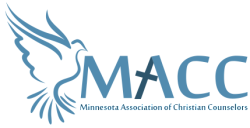 January 17, 2020 at 9amATTENDANCE:Reagan, Russ, Daphne, Jenny, Sheri, Patti, Candi. Russ, Jann, Laura & Tracy (all via zoom) Action items listed in yellowNovember Board meeting minutes approved - Reagan will add to the websiteFINANCIAL:Prior to the meeting, Patti  had emailed financial statements in advance for review.A little net loss for 2019 - due to no conference.  Recommend doing a conference every year for connection, visibility and for monetary./ financial stabilityMARKETING:Reagan – Membership New Member folders ready for review at next meetingMissed you campaign went outSave the Date emails went out to 3,500.  We will get the brochure ready and web, social and email marketing will begin for April Conference More Video Library Interviews:  At the February Meeting:  Patti, Russ & Jann will give video interviewsReagan will edit and add these to the websiteEQUIPPING COMMITTEE UPDATES:We have 2 keynote speakers (am & pm)6 speakers for conference workshopsProdigal child by Jenny BeallDaring Way with MarTrust Your Gut, Trust God, Dr. Jodi SampsonThe Marriage Journey with Russ & PattiLambert’s Fisher, empathicCEU - who can help fill out the CEU forms for the April Conference (need learning objectives & speaker credentials, etc).  Do we want to purchase more CEU’s**Due by Feb 1stNeed a copy of marketing involved - Reagan to work with equipping and get flyer or brochure readyCopy of speakers / events needed from equipping to ReaganLaura (LMFT & Social work) & Daphne (Board Behavioral Health LADC , Patti and Jill will handle the restSchedule from Patti to Reagan for marketing (so that CEU requests can go out)When setting up CEU, please send in a check and Patti will reimburse youSilent Auction - we will do baskets and donationsVendors - is there a vetting process for vendors?  Reagan has previous vendor list and will send out info sheets.  Reagan needs someone to confirm vendor levels  Value statement - “we reserve the right to review vendor applications for conference correlation & applicability”    Reagan will be sending out an email for vendor requests this week    Board members — when you get the email... please forward that onto additional / potential participantsMEMBERSHIP  / VISION COMBINED COMMITTEE UPDATES:How do we want to tie in membership sign up with the April conference?April registration fee will be Member price - $149 / Non-member price - $189Pastor $59Student $20Play up a special promo to students - intern connections & networking.  Target counseling students / nursing / pastor / grad students / etc**Host event at St. Kate’s, Bethel, North Central**How have colleges been contacted in the past?*How can we partner with colleges to get grad students involved*Reagan check with college gatekeepers  *practicum field supervisors  *board members should get into classes to speak!OTHER COMMITTEE UPDATES:Torrch - MN Team challenge new member registration - we pay a monthly fee if there are additional fees, we will need to review this.  MNTC expert or IT personnel should be utilized to keep fees down.  There were 32 inquiries in a short amount of timeVision - idea of case consultation with an online format.  People sign up and pay a small fee.  Reagan to check on the privacy statement on ZoomNext Connect over Coffee - Feb 7th - Patti & Russ hosting*Marketing - email march 18  - daphne / LauraJenny to get full year’s connect over coffee list to Reagan *Reagan will make facebook events & get the whole year on the website - under eventsDaphne looking at another healing retreat. Consensus was to try another event put together a full marketing plan to support it Check other events & try to make sure that MACC events do not compete with other organization’s events *MACC should go to conferences and network (MAFT Conference - Candi)Connect over Coffee dates calendar set  -  check with Jenny to be added as a host if you haven’t alreadyDaphne to host next meeting in FebruaryClosing PrayerAdjourn